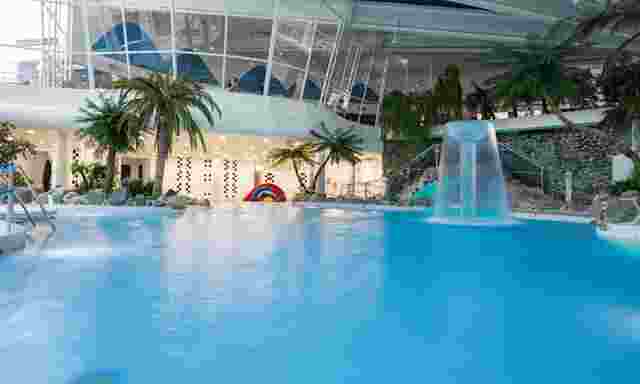 Eläkeliiton Pohjois-Pohjanmaan piiri Senioreiden hyvinvointipäivät 2020Paikka: Kuusamon Tropiikki
Aika: 29.9.-1.10.2020
Hinta: 169€ /hlö 2hh sisältää majoituksen, ruokailut ohjelman mukaan sekä ohjelman
            239€/hlö 1hh
            79€ päiväkävijät, ei majoitustaIlmoittautuminen: Sitovat ilmoittautumiset yhdistyksittäin (Henkilömäärä riittää, nimet voidaan tarkentaa myöhemmin) Ullalle spostilla pohjois-pohjanmaa@elakeliitto.fi huhtikuun loppuun mennessä.
Mukaan mahtuu 250 osallistujaa ja paikat täytetään ilmoittautumisjärjestyksessä. 
Tapahtumaan ei ole yhdistyskohtaisia kiintiöitä, joten olette lämpimästi tervetulleita isommallakin porukalla. 
Piiri toivoo, että kaikilla yhdistyksillä olisi mahdollisuus osallistua tapahtumaa ja tämän vuoksi toivomme, että järjestäisitte yhteiskuljetuksia yhdistysten kesken. Minuun voi olla yhteydessä, jos linja-autokuljetusten suhteen tarvitsette apua.Eläkeliiton Pohjois-Pohjanmaan piri järjestää 29.9.-1.10.2020 jäsenilleen Senioreiden hyvinvointipäivät Kuusamon Tropiikissa.Päivien sisältö rakentuu fyysisen, psyykkisen ja sosiaalisen hyvinvoinnin teemojen ympärilleOhjelman lisäksi käytössänne on myös kylpylä sen aukiolo aikoina sekä sauvakävelyä varten on vapaasti lainattavissa kävelysauvoja. Ohjelmaan saattaa tulla vielä muutoksia ja tarkennuksia kevään aikana, myös toivomuksianne voitte vielä esittää, mutta tarkoituksena on luoda mukavan rento, yhteisöllinen kaikille sopivat hyvinvointitapahtuma jonne jokainen on tervetullut!Alustava ohjelma (tarkentuu vielä kevään aikana)29.9.2020Klo 13 	alkaen saapuminen Tropiikkiin
klo 15 	Tervetuloa ja käytännön asioita mm. ryhmäjako, majoittuminen /Ulla
klo 16	Kylpylä avoinna, keilaus, ulkoilu 
klo 18 	Päivällinen 
klo 20	Karaoketanssit, vetäjänä Kuusamon Tropiikki30.9Klo 7.00 	Aamiainen katettuna
Klo 8.30	Allasjumppa
klo 10.00 	Ryhmä 1 /Aivot korvaamaton pääomamme / Risto Lappalainen, Aivoliitto
                        Ryhmä 2 /Rastirata ulkona /Outi Kokko-Ropponen, Eläkeliitto
klo 12.00	Lounastauko ja happihyppely
klo 13.30	Ryhmä 1/rastirata ulkona /Outi Kokko-Ropponen, Eläkeliitto
                        Ryhmä 2 /Aivot korvaamaton pääomamme/ Risto Lappalainen, Aivoliitto

16.00	Ryhmä 1 /Senioritanssin taikaa
                        Ryhmä 2/ Yhteisöllistä taidetta /Jussi Hietala, Eläkeliitto
17.30	Ryhmä 1 /Yhteisöllistä taidetta /Jussi Hietala, Eläkeliitto
                        Ryhmä 2 / Senioritanssin taikaa19.00 	Päivällinen21.00 	Tanssit, tanssittaja varmistuu myöhemmin1.10
klo 7.00	Aamiainen katettuna
klo 8.30	Allasjumppa
klo 9.00	Allasjumppa
klo 10.30	Ryhmä 1/Ikääntyvän liikenneturva (aihe tarkentuu) /Eero Kalmakoski, Liikenneturva
	Ryhmä 2 /keilaus/ Frisbee golf
12.00	Lounas ja huoneiden luovutus
13.00	Ryhmä 1 /keilaus/frisbee golf
	Ryhmä 2 /Ikääntyvän liikenneturva (aihe tarkentuu) /Eero Kalmakoski, Liikenneturva14.30	Kahvit ja Päivien päätös	Turvallista kotimatkaa!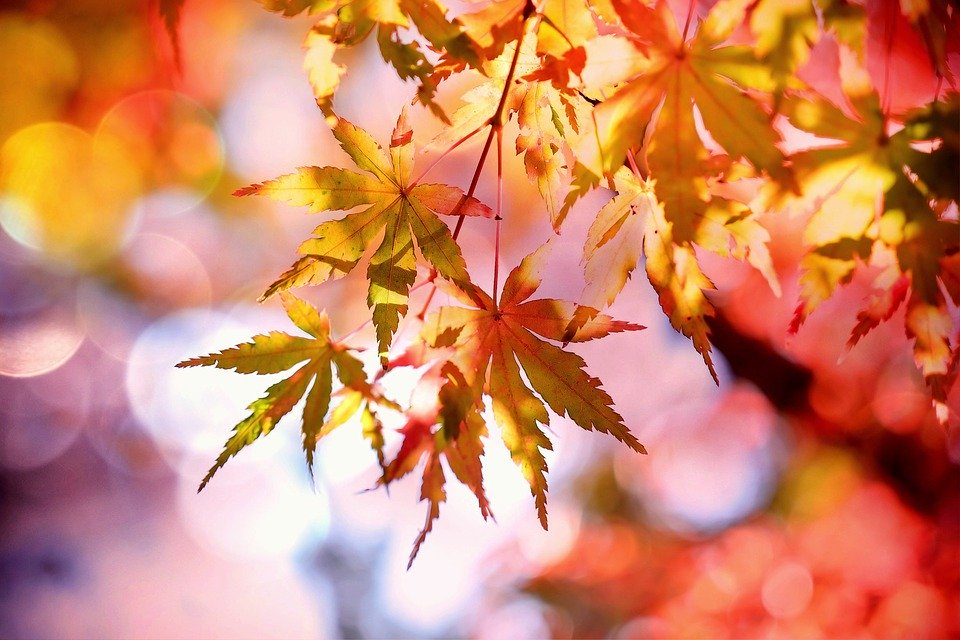 